Trade Union Communications Awards 2015  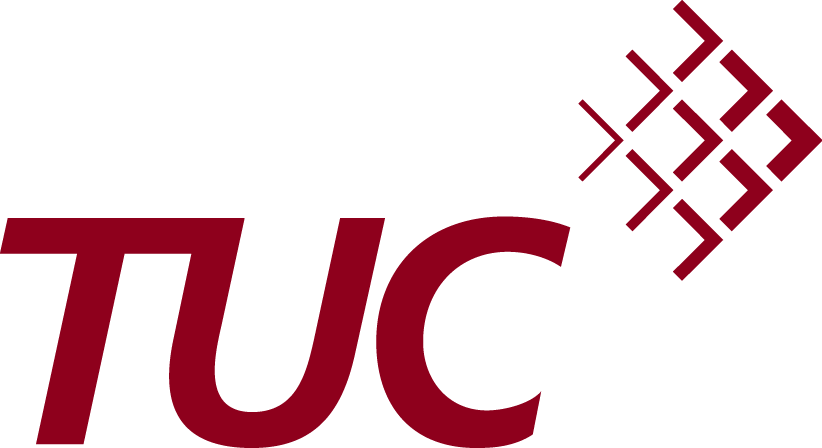 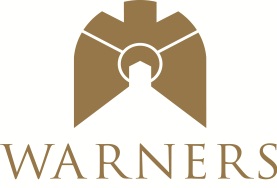 Category 1: Best journal/magazine for membersPlease answer the following questions and attach this form with the entry form to each of the seven entries required for this category.Union:Name of journal/magazine:Is the journal/magazine aimed at the entire membership or at a particular section, and if so which?How many copies of this journal/magazine do you print?What is your budget per issue (or per annum if more applicable)?Please describe in no more than 100 words your editorial objectives and how you measure reader satisfaction.COVER SHEET Trade Union Communications Awards 2015  